IX Региональный конкурсисследовательских работ и проектов.Тема проекта:«Мультфильм своими руками»Выполнила:воспитанница старшей группыМорозова КатеринаРуководитель:воспитательИндейкина Людмила ИвановнаМБДОУ «Бебяевский детский сад №1», 2014г.Содержание:АннотацияВведениеЭтапы проектной деятельностиВыводы Использованные ресурсыАннотацияНа конкурс представлен проект на тему «Мультфильм своими руками». Актуальность проекта определяется развитием фантазии и творчества старших дошкольников. Предпринята попытка самостоятельно изготовить макет по сюжету любимой сказки и разработать технологическую карту изготовления макета для дальнейшего использования в работе другими воспитанниками, а так же с помощью элементарного оборудования снять мультфильм.  Этим обусловлена новизна и практическая значимость проекта.Тип проекта – творческий.В процессе работы автор продумывает композицию макета, находит в литературе и интернет-источниках технологию изготовления необходимых атрибутов, и самого мультфильма. Работа может быть интересна воспитателям детского сада, педагогам дополнительного образования, учителям  начальных классов, детей и их родителей. ВведениеВсе взрослые и дети любят смотреть мультфильмы. Я тоже люблю. Мой любимый мультфильм «Три богатыря».Мне стало интересно, как же создают мультфильмы? Как на экране герои изображаются в движении? И я решила найти ответы на эти вопросы.И тут мне пришла в голову замечательная мысль. А что если я сделаю сказку своими руками? Но как?Мне стало интересно, и захотелось попробовать себя в роли мультипликатора. Мы долго думали, какими же будут герои: рисованными, пластилиновыми, кукольными или компьютерными. И решили, что герои будут пластилиновыми. Я хожу в кружок «Пластилинки», где я слепила героев к сказке «Колобок».Цель проекта: создание мультфильма своими руками: декорации, герои, съемка мультфильма.Объект проекта: мультипликация «Колобок»Гипотеза: если приложить максимум упорства и трудолюбия, можно создать свой мультфильм.Материалы и оборудования: фотоаппарат, компьютерная программа MOVIEMK.         Задачи:Прочитать информацию о создании мультфильма.Внимательно перечитать сказку.Выбрать декорации к съемке мультфильма.Слепить героев к сказке.Создать мультфильм, с помощью фотоаппарата и компьютера.Этапы проектной деятельности:Этап (ознакомление) (сентябрь – ноябрь)Мультфильм – с латинского языка, «одушевление» или «оживление».Узнала, что мультфильм, мультипликация – это все одно и тоже. В сети интернет мы прочитали много статей о том, как создаются мультики, и что для этого нужно знать и уметь. Прочитали историю создания мультиков. Этап (творческая работа над созданием мультфильма) (декабрь – январь)А) Для начала, мы с мамой еще раз прочитали сказку «Колобок».Б) С воспитательницей смастерили декорации: 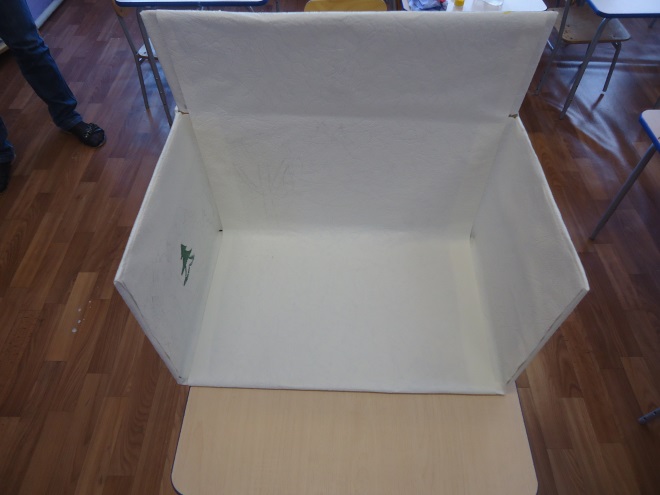 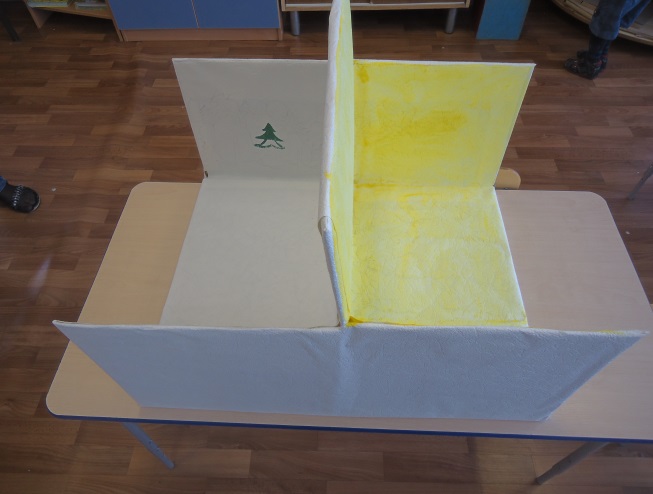 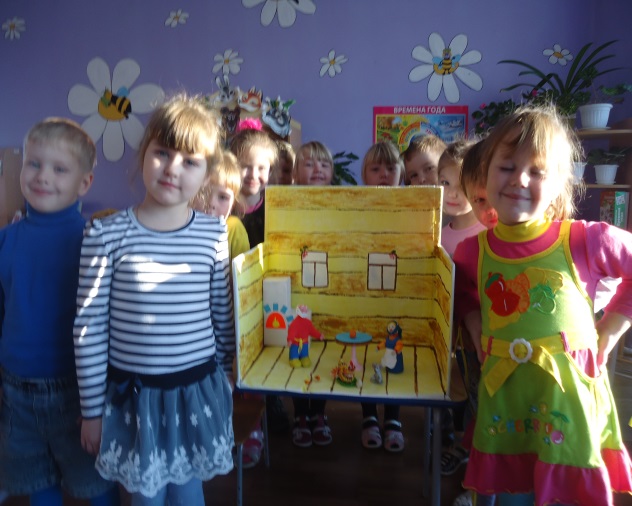 Нарисовали: дом, деревья, тропинку, пенёк.В) На мастер-классе по лепке в кружке «Пластилинки» слепили героев к сказке «Колобок»: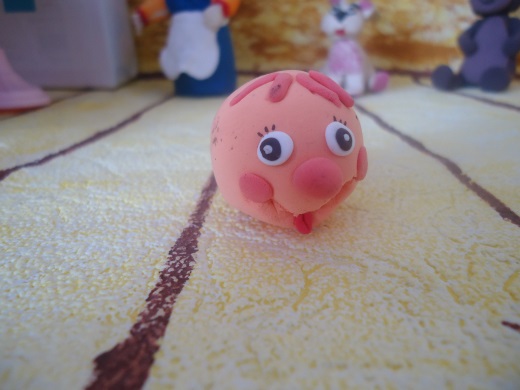 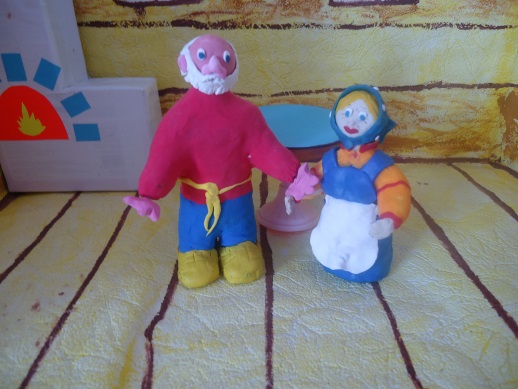 Для начала съемки мультфильма – все было готово!Г) Начался процесс съемки: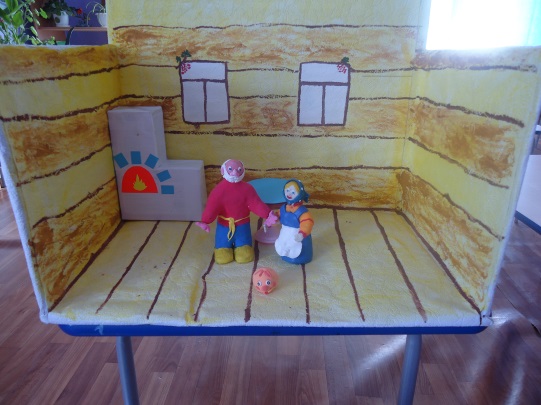 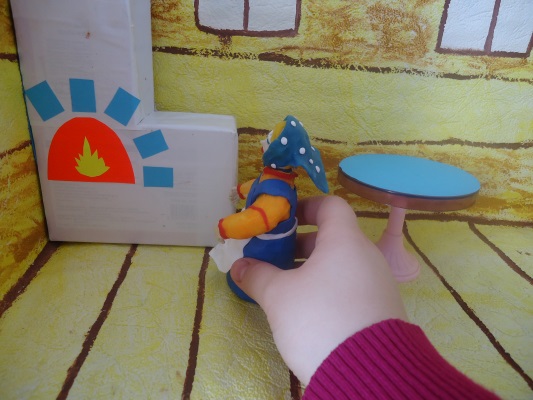          Для нашего минутного мультфильма было отснято более двух тысяч кадров. Ведь для того, чтобы движение персонажа казалось плавным, требуется очень быстрая смена кадров. Этап (оформление результатов съемки) (февраль)Полученные кадры обрабатывались на компьютере. С помощью специальной программы, где смена кадров происходила с определенной скоростью. 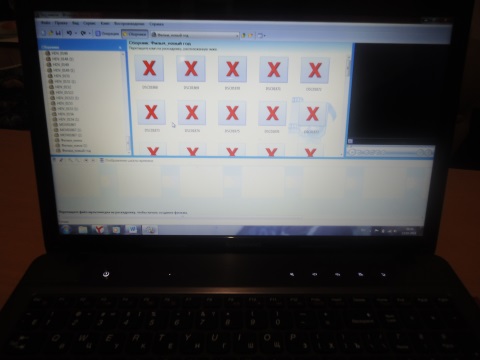 Чтобы наш мультфильм не казался скучным, на кадры мы наложили музыку.И вот мой мультфильм готов!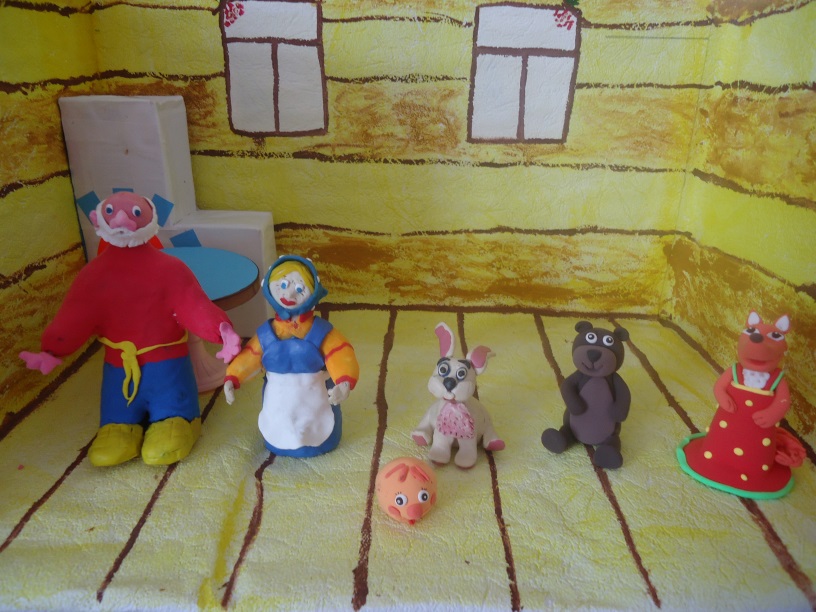 Мои выводы:- Создать мультик самому не сложно, если знаешь, что будешь делать, из чего делать и как делать.- Я могу создавать свои  мультфильм из любимых сказок. Использовать разные программы для мультипликации.Использованные ресурсы:www.o-detstve.ruwww.wikipedia.ruwww.maaam.rumultiplikator.ucoz.ruПрограмма Windows Movie Maker 2.6